RSIC-WHI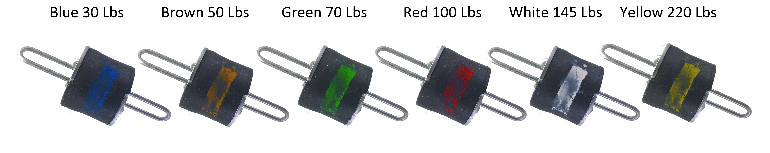 1. Product Name●RSIC-WHI Resilient Spring Isolation Clip System• RSIC-WHI2. ManufacturerPAC International, LLC7260 W Azure DrSuite 140-213Las Vegas, NV 89130Phone:  (866) 774-2100 Fax: (866) 649-2710 Email: info@pac-intl.com Web: www.pac-intl.comProduct DescriptionRSIC-WHIThe RSIC-WHI is designed for use with any wood-framed, steel-framed, or concrete ceiling system where noise control is needed. The RSIC-WHI assembly decouples and isolates the gypsum board or sheet goods from the structure increasing the acoustical performance of the system.The RSIC-WHI stops the noise and vibrations that typically would be allowed to transfer through the structure. Materials and CompositionThe RSIC-WHI clips are composed of galvanized or aluminum-zinc coated steel and is manufactured in Canby, OR.  The RSIC rubber isolators are made of natural rubber and/or manufactured rubber compound. The hanger assembly bracket shall be designed to allow up to fifteen (15) degrees of vertical alignment of the suspension member without making metal-to-metal contact between the suspension and hanger assembly members.  The RSIC-WHI shall be designed with an integral isolation insert selected and spaced to support the published weight.  The hanger assembly shall consist of a wire loop top and bottom separated by the isoaltor. The isolation hanger deflection shall be up to ¼” 
(6mm) at full published load.Sizes and Weight-bearing InformationRSIC-WHI is available in 220 Lb, 145 Lb, 100 Lb, 70 Lb, 50 Lb, and 30 Lb acoustical load variations. Load rangeRSIC-WHI have a working load between the published max weight and 50% of that weight. RSIC-WHI 30  =  15 to 30 lbsRSIC-WHI 50  =  25 to 50 lbsRSIC-WHI 70  =  35 to 70 lbsRSIC-WHI 100 = 50 to 100 lbsRSIC-WHI 145 = 72 to 145 lbsRSIC-WHi 220 = 110 to 220 lbsProduct LimitationsFor interior use only with operating temperatures of 40–100 degrees F (4.4–37.8 degrees C)..Technical DataApplicable Standards ASTM International (ASTM)●ASTM E90 Standard Test Method for Laboratory Measurement of Airborne Sound Transmission Loss of Building Partitions and Elements●ASTM E413 Classification for Rating Sound InsulationEnvironmental ConsiderationsThe RSIC-WHI may contribute to LEEDS points. The rubber RSIC fittings can be recycled.The steel recycled content is less than 10 percent as required for fire life and safety regulations.5. InstallationGeneral installation: Follow manufacturer's specific installation instructions.●Install resilient isolators in accordance with manufacturer's instructions●Use typical fasteners and 12 Ga hanger wire to connect ceiling to joist.●Mechanically fasten L clip and hanger wire connected to the RSIC-WHI to structure with wire, screws, bolts or expansion anchors, dependent upon structure●Secure hanger wire to mounting bracket, RSIC-WHI and drywall grid with a minimum of 3 turns.●Space RSIC-WHI at maximum of 48 × 48 inches (1200 × 1200 mm) on center for ceilings.●Do not exceed design load (pull and shear) of the stated load on each RSIC-WHI Spring Isolator.●Flanking Noise:• Review installation details to prevent structure-borne flanking noise• Do not allow drywall furring channels or gypsum board to contact foreign materials, including floors, ceilings or wall framing members●Gypsum Board:• Install gypsum board on ceilings with a 1⁄4 inch (6 mm) gap around perimeter for acoustical sealant application or RSIC Perimeter Tape.• Install gypsum board in accordance with ASTM C840 as specified in Section 09250●RSIC Perimeter Tape:• Install RSIC-Perimeter Tape to the areas where non isolated areas will abut to the RSIC-WHI ceiling system. The RSIC-Perimeter Tape is not to be penetrated by fasteners. ●Acoustical Sealant:• Seal potential air leaks with acoustical sealant to achieve best Sound Transmission Class (STC)• Seal electrical outlets and penetrations with acoustical sealant• Seal over RSIC Perimeter Tape with non-hardening acoustical sealant.●Putty Pad Sealant: Acoustically seal with putty pads, electrical boxes in ceilings in which RSIC-WHI are used6. Availability and CostPlease contact PAC International, LLC. for availability and pricing information.7. WarrantyRSIC-WHI clips have no warranty.8. MaintenanceNo maintenance is necessary.9. Technical ServicesPAC International Inc. offers online product pages, installation guides, and specification sheets. Technical information can be found on the website, www.pac-intl.com or by calling 866-774-2100, ext. 101 or 801. Fire ratings, sound test assemblies, CAD drawings, assembly drawings and clip specifications are also on the website.10. Filing Systems●Additional product information is available from the manufacturer upon request